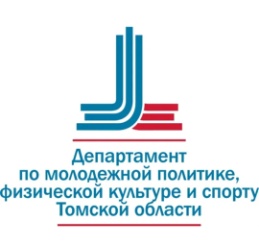 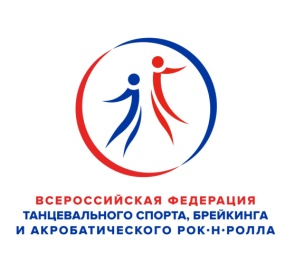 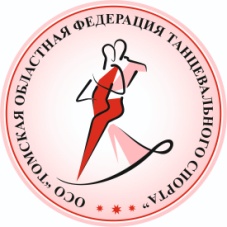 ОБЩЕРОССИЙСКАЯ ОБЩЕСТВЕННАЯ ОРГАНИЗАЦИЯ «ВСЕРОССИЙСКАЯ ФЕДЕРАЦИЯ ТАНЦЕВАЛЬНОГО СПОРТА, БРЕЙКИНГА И АКРОБАТИЧЕСКОГО РОК-Н-РОЛЛА»ТОМСКАЯ ОБЛАСТНАЯ ФЕДЕРАЦИЯ ТАНЦЕВАЛЬНОГО СПОРТАПРЕДСТАВЛЯЮТ СОРЕВНОВАНИЯ ПО ТАНЦЕВАЛЬНОМУ СПОРТУ «ВЕСЕННИЕ РИТМЫ»В рамках турнира пройдут:РЕГИОНАЛЬНЫЕ СОРЕВНОВАНИЯ КАТЕГОРИИ «Б»ДРУГИЕ ОФИЦИАЛЬНЫЕ СПОРТИВНЫЕ СОРЕВНОВАНИЯ СУБЬЕКТА РОССИЙСКОЙ ФЕДЕРАЦИИИмидж студия  Инны Семашко 8-913-804-4323 Имидж студия Быковой Вероники 8-913-200-1809На турнире будет работать магазин «Вариация»*ДОССРФ- Группы 45 и 46 только для пар Томской области.Дата проведения6 апреля   2024 г.Место проведенияг.Томск, Дворец зрелищ и спорта , ул.Красноармейская 126Организаторы ТОФТС. Тел. 8-913-888-8988   (Манукян Григорий Рубенович)Правила проведенияГруппы 37-43,45-53,53-64 (по правилам ФТСАРР) Группы Группы 1-36,44,54,65 (по положению ТОФТС  о соревнованиях среди начинающих  спортсменов )Условия участия парПроезд, проживание, питание – за счет командирующих организаций.Награждение победителейГрамоты, медали, кубки, призы. СудьиСудейская коллегия по приглашению организаторов, утвержденная президиумом ТОФТС. РегистрацияПо классификационным книжкам .Группы: 37-43,45-53,53-64-по квалификационным книжкам Группы: 1-36,44,54,65,66,67по квалификационным книжкам и свидетельству о рождении (или паспорту ).Обязательно наличие страхового полиса и медицинской справки на допуск к соревнованиям для групп 37-43,45-53,53-64. Регистрация начинается за 1,5 часа и заканчивается за 15 мин. до начала соревнований.Прием заявок на участие В форме ФИО/номер книжки/клуб и тренеры/группа на почтовый адрес talisman-dance@mail.ru  Последняя дата приема заявок - 4 апреля 2024 гВходные билетыВходные билеты для сопровождающих Утро до12:00 -700 руб.День с 12:00 -800 руб.Билет участника: не выше нормативов ФТСАРР.Допуск тренеровБесплатно, по списку тренеров, пары которых участвуют в соревновании.Размер площадки650 кв.м Счетная комиссияСчетная программа © Skating System  Голубцов Сергей, г.Новосибирск.ЗвукОлег Стрижаков,  г.Томск.№КатегорияГод рожденияКлассПрограммаНачало регистрацииОкончание регистрацииНачало соревнований 1Дети-0 соло2018 г.р. и мл.МС2 танца07:308:4509:002Дети-0 соло2016 г.р. и мл.МС2 танца07:308:4509:003Дети-1 соло2015 г.р. и мл.МС2 танца07:308:4509:004Дети-2+Дети-1 соло  2013 г.р. и мл.МС2 танца07:308:4509:005Дети-0 2016 г.р. и мл.МС2 танца07:308:4509:006Дети-12015 г.р. и мл.МС2 танца07:308:4509:007Дети-0 соло2018 г.р. и мл.Н2 танца07:308:4509:008Дети-0 соло2016 г.р. и мл.Н2 танца07:308:4509:009Дети-1 соло2015 г.р. и мл.Н2 танца07:308:4509:0010Дети-2+Дети-1 соло2013 г.р. и мл.Н2 танца07:308:4509:0011Дети-1 2015 г.р. и мл.Н2 танца07:308:4509:0012Дети-1 соло2015 г.р. и мл.Н+ЕSt 3 танца07:308:4509:0013Дети-1 соло2015 г.р. и мл.Н+ЕLa 3танца07:308:4509:0014Дети-0 2017 г.р. и мл.МС2 танца09:0010:1510:3015Дети-0 соло2017 г.р. и мл.МС2 танца09:0010:1510:3016Дети-0 соло2017 г.р. и мл.Н2 танца09:0010:1510:3017Дети-1 соло2015 г.р. и мл.МС4 танца09:0010:1510:3018Дети-2+Дети-1 соло2013 г.р. и мл.МС4 танца09:0010:1510:3019Дети-1 соло2015 г.р. и мл.Н4 танца09:0010:1510:3020Дети-2+Дети-1 соло2013 г.р. и мл.Н4 танца09:0010:1510:3021Дети-1 2015 г.р. и мл.МС4 танца09:0010:1510:3022Дети-2+Дети-1 2013 г.р. и мл.Н4 танца09:0010:1510:3023Дети-2+Дети-1 соло2013 г.р. и мл.Н+ЕSt 3 танца09:0010:1510:3024Дети-2+Дети-1 соло2013 г.р. и мл.Н+ЕLa 3танца09:0010:1510:3066Юниоры-2 + Юниоры-12009-2012 г.р.Н+ЕSt 3 танца09:0010:1510:3067Юниоры-2 + Юниоры-12009-2012 г.р.Н+ЕLa 3танца09:0010:1510:3025Дети-1 соло2015 г.р. и мл.НW,Q10:3011:4512:0026Дети-2+Дети-1 соло2013 г.р. и мл.НW,Q10:3011:4512:0027Дети-1 соло2015 г.р. и мл.НS,CH10:3011:4512:0028Дети- 2+Дети-1 соло2013 г.р. и мл.НS,CH10:3011:4512:0029Юниоры-2 + Юниоры-1 Соло2009-2012 г.рМСW,Q10:3011:4512:0030Юниоры-2 + Юниоры-1 2009-2013 г.р.МСW,Q10:3011:4512:0031Юниоры-2 + Юниоры-1 Соло2009-2012 г.р    МСS,CH10:3011:4512:0032Юниоры-2 + Юниоры-12009-2012 г.р    МСS,CH10:3011:4512:0033Дети-2+Дети-1 соло2013 г.р. и мл.МСSt 3 танца10:3011:4512:0034Дети-2+Дети-1 соло2013 г.р. и мл.МСLa 3танца10:3011:4512:0035Дети-2+Дети-1 2013 г.р. и мл.Н+ЕLa 3танца10:3011:4512:0036Дети-2+Дети-1 2013 г.р. и мл.Н+ЕSt 3 танца10:3011:4512:0037Дети-2+Дети-12013 г.р. и мл.ЕSt–3 танца13:0014:1514:3038Дети-2+Дети-1 2013 г.р. и мл.E+DSt–4 танца13:0014:1514:3039Юниоры-2 + Юниоры-1соло2009-2012 г.р.ЕSt–3 танца13:0014:1514:3040Юниоры-2 + Юниоры-12009-2012 г.р.ЕSt–3 танца13:0014:1514:3041Юниоры-2 + Юниоры-12009-2012 г.р.E+DSt–4 танца13:0014:1514:3042Юниоры-2 + Юниоры-12009-2012 г.р.E+D+CSt–5 танцев13:0014:1514:3043Молодежь+Взрослые2008 г.р и ст.до BLa–5 танцев13:0014:1514:3044Сеньоры+Хобби19 и ст.HLa – 3танца13:0014:1514:3045Дети-1* ДОССРФ2015 г.р. и мл.Откр.6 танцев15:0016:1516:3046Дети-2* ДОССРФ2013 -2014 г.рОткр.8 танцев15:0016:1516:3047Дети-2+Дети-12013 г.р. и мл.ЕLa–3 танца15:0016:1516:3048Дети-2+Дети-1 2013 г.р. и мл.E+DLa–4 танца15:0016:1516:3049Юниоры-2 + Юниоры-1соло2009-2012 г.р.ЕLa–3 танца15:0016:1516:3050Юниоры-2 + Юниоры-12009-2012 г.р.ЕLa–3 танца15:0016:1516:3051Юниоры-2 + Юниоры-12009-2012 г.р.E+DLa–4 танца15:0016:1516:3052Юниоры-2 + Юниоры-12009-2012 г.рE+D+CLa–5 танцев15:0016:1516:3053Молодежь+Взрослые2008 г.р и ст.до BSt–5 танцев15:0016:1516:3054Сеньоры+Хобби19 и ст.HSt – 3танца15:0016:1516:3055Дети-12015 г.р. и мл.Откр.St–3 танца17:0018:1518:3056Дети-12015 г.р. и мл.Откр.La–3 танца17:0018:1518:3057Дети-22013 -2014 г.рОткр.St–4 танца17:0018:1518:3058Дети-22013 -2014 г.рОткр.La–4 танца17:0018:1518:3059Юниоры-12011-2012 г.рОткр.La–5 танцев17:0018:1518:3060Юниоры-2 2009-2010 г.рОткр.La–5 танцев17:0018:1518:3061Молодежь+Взрослые2008 г.р и ст.до SLa–5 танцев17:0018:1518:3062Юниоры-12011-2012 г.рОткр.St–5 танцев17:0018:1518:3063Юниоры-2 2009-2010 г.рОткр.St–5 танцев17:0018:1518:3064Молодежь+Взрослые2008 г.р и ст.до SSt–5 танцев17:0018:1518:3065Взрослые соло ( Леди ) 16 и ст.HLa – 3танца17:0018:1518:30